RATIONAL EXPRESSIONSSimplify:FACTORING AND CALCULATING ZEROSFactor each of the following and calculate the zeros when appropriate.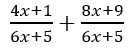 